                                                Филиал МБДОУ Д/с №7 в с. Црау                                   «УТВЕРЖДАЮ»                                          Заведующий                    ФМБДОУ Д/с №7 в с. Црау                   ____________З.Х.ДауроваПриказ №______от ________201___г.                                                      Положение  О портфолио педагогаФилиала муниципального бюджетного дошкольного образовательного учреждения Детский сад №7 г.Алагира в с. ЦрауРассмотрено  на заседании  педагогического совета  №________________.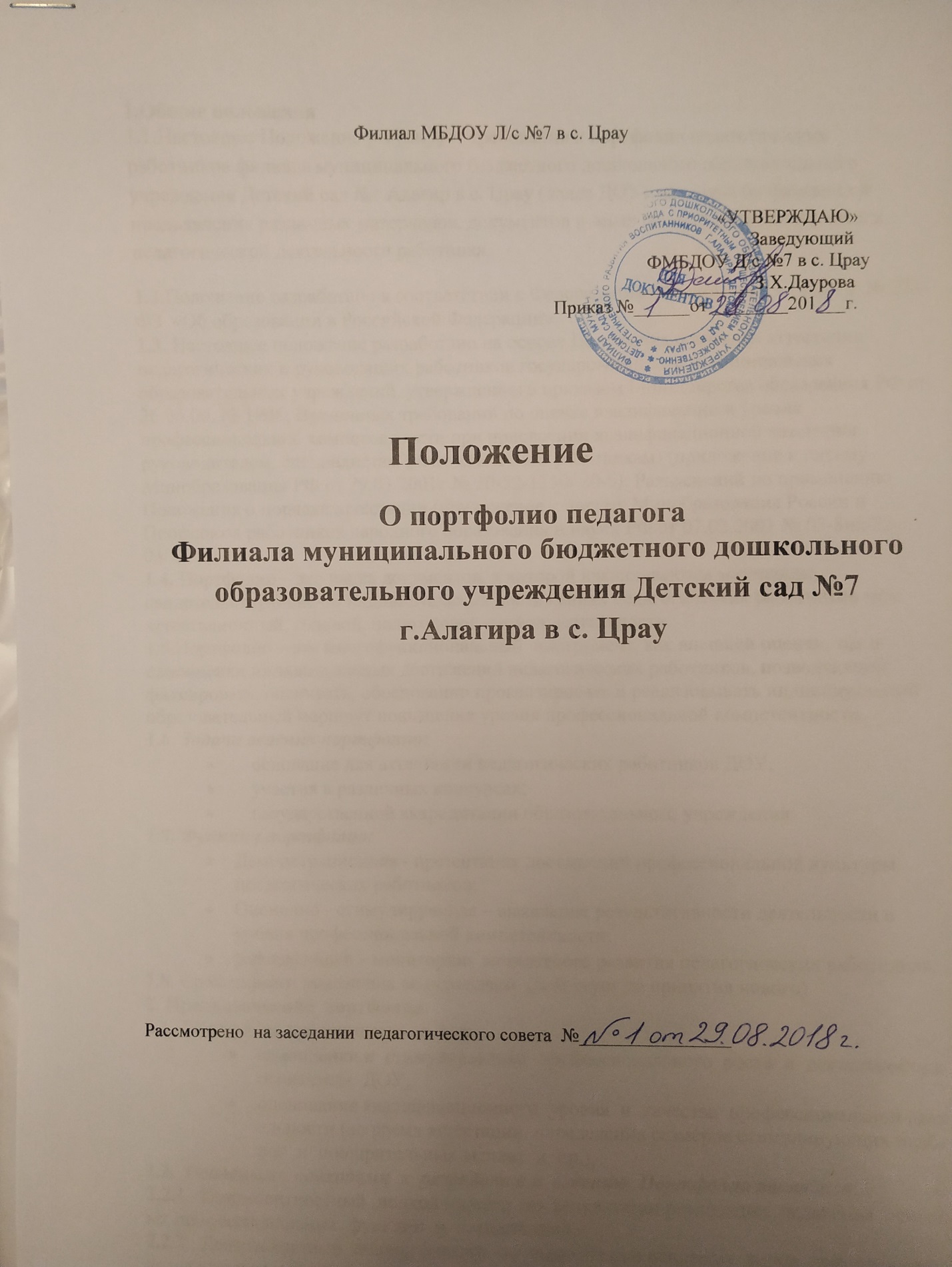 1.Общие положения1.1.Настоящее Положение регулирует требования к портфолио педагогических работников филиала муниципального бюджетного дошкольного образовательного учреждения Детский сад №г.Алагир в с. Црау (далее ДОУ)  как способу фиксации и предъявления различных материалов, документов и иных свидетельств достижений в педагогической деятельности работника.1.2.Положение разработано в соответствии с Федеральным законом  от 29.12.2012  № 273-ФЗ  «Об образовании в Российской Федерации».1.3. Настоящее положение разработано на основе Положения о порядке аттестации педагогических и руководящих работников государственных и муниципальных образовательных учреждений, утвержденного приказом Министерства образования РФ от 26.06.00. № 1908; Временных требований по оценке квалификации и уровня профессиональной компетентности при присвоении квалификационной категории руководителям, специалистам (педагогическим работникам) (приложение к письму Минобразования РФ от 29.03.2001г № 20-52-1350/ 20-5); Разъяснений по применению Положения о порядке аттестации (приложение к письму Минобразования России и Профсоюза работников народного образования и науки РФ от 07.02.2003 № 03-8ин/22-03/111.4. Портфолио – это папка документов, в которой накапливаются материалы, свидетельствующие об индивидуальных достижениях педагогических работников меж аттестационный, годовой, полугодовой период деятельности.1.5.Портфолио – это многофункциональный  инструмент, как внешней оценки, так и самооценки индивидуальных достижений педагогических работников, позволяющий фиксировать, оценивать, обоснованно прогнозировать и реализовывать индивидуальный образовательный маршрут повышения уровня профессиональной компетентности.1.6. Задачи ведения портфолио:основание для аттестации педагогических работников ДОУ;участия в различных конкурсах;государственной аккредитации образовательного учреждения;1.7. Функции портфолио:Демонстрационная - презентация достижений профессиональной культуры педагогических работников;Оценочно - стимулирующая – выявление результативности деятельности и уровня профессиональной компетентности;рефлексивная – мониторинг личностного развития педагогических работников;1.8. Срок данного положения не ограничен  (действует до принятия нового)2. Предназначение  портфолио2.1.  Портфолио предназначается  для:самооценки и  стимулирования  профессионального  роста  и  деятельности воспитателя  ДОУ;оценивания квалификационного  уровня  и  качества  профессиональной деятельности (во время аттестации, определения размеров стимулирующих надбавок  и  поощрительных выплат  и  пр.).2.2.  Основными подходами  к  разработке и  ведению  Портфолио являются:2.2.1.  Компетентностный  подход (оценка  по  результатам реализации  педагогом  основных профессиональных  функций  и  компетенций);2.2.2.  Деятельностный  подход (оценка  по  выполнению основных  видов  деятельности: воспитательно-образовательной,  конструктивной  и  оценочной,  здоровье сберегающей  и  здоровье формирующей,  учебно-методической,  инновационной,  социально-педагогической);2.2.3.  Системный подход  (оценка  уровня совокупности  профессиональных  достижений: структурный анализ, способствующий выявлению системообразующих связей и отношений, определению внутренней организации Портфолио педаго-га;  функциональный  анализ, позволяющий  раскрыть  функции Портфолио  в  целом  и  отдельных его  компонентов). 2.3. Основными принципами  формирования  и  ведения  Портфолио являются: 2.3.1. Принцип непрерывности  (постоянное  систематичное и  последовательное  пополнение Портфолио);2.3.2. Принцип диагностикопрогностической направленности  (отражение состояния  профессионального  роста, наличие  параметров  профессиональной  деятельности);2.3.3.  Принцип интеракции  (обеспечение  эффективной обратной  связи  с  субъектами  образовательного  пространства);2.3.4. Принцип научности (обоснование целесообразности построения Портфолио  на  основе компетентностного,  деятельностного,  системного подходов);2.3.5. Принцип индивидуально-дифференцированной направленности  (оценку профессионализма  в  соответствии с  требованиями  результативности  воспитателя ДОУ).3.Структура и содержание разделов Портфолио:Портфолио педагогических работников ДОУ включает следующие разделы:«Визитная карточка педагога»«Документы»«Методическая  деятельность педагога»«Творческие работы педагога»«Достижения воспитанников»«Отзывы о педагоге»« Общественная  деятельность педагога»«Портрет»В разделе  «Визитная карточка педагога»  воспитатель  представляет сведения  о  профессиональном  статусе, стаже  работы,  образовании, личные  данные.  Эти  сведения  воспитателю помогает  формировать  руководитель дошкольного  образовательного  учреждения.В раздел  «Портрет»  воспитатель  включает эссе  «Я  и  моя  профессия», характеристику,  данную  руководителем ДОУ.В эссе  «Я  и  моя  профессия» воспитатель  в  свободной форме  может  отразить следующие  аспекты:  мотивы выбора  профессии,  представления о  качествах,  необходимых для  успешной  профессиональной  деятельности, этапы  профессионального  становления, личностные  и  профессиональные  интересы, перспективы  и  достижения, изложить  педагогическое  кредо, дать  самоанализ  профессиональной  компетентности,  обозначить темы  инновационной  и  экспериментальной  деятельности, отразить  творческие  достижения и  т.д. В характеристике  на  воспитателя, составляемой  представителями  администрации ДОУ,  отражаются:  отношение педагога  к  профессиональной  педагогической  деятельности, его  вклад  в  развитие  образовательного  учреждения и  совершенствование  педагогического  процесса, перспективы  профессионального  роста  воспитателя,  степень  участия в  общественной  жизни, профессиональные  и  личные достижения,  личностные  и  профессиональные  качества педагога.  Работа  воспитателя над  данным  разделом Портфолио  позволяет  отследить динамику  и  результаты профессионального  становления  и  развития,  определить возможные  перспективы  и  направления  профессионального  саморазвития.«Методическая деятельность педагога»  включает в  себя  следующие материалы:  планы  воспитательно - образовательной  работы с  детьми,  доклады, сообщения  на  методических и  педагогических  советах, публикации,  описание  опыта  работы,  иллюстрации и  самоанализ  развивающей среды,  конспекты  открытых занятий,  перечень  разработанных дидактических  и  методических пособий,  тексты  проектов разной  направленности,  системы конспекты  занятий  или  других  форм  организации  работы с  детьми,  самоотчет о  результатах  работы за  учебный  год,  видеозаписи  разных форм  работы  с  детьми,  родителями, коллегами,  результаты  анкетирования и  отзывы  родителей и  др.  Данный материал  служит  в  качестве  иллюстраций и  подтверждения  профессиональных  достижений, позволяет  воспитателю  создавать личный  банк  разнообразных по  характеру  и  значимости  творческих и  методических  материалов. В  ходе  работы над  содержательным  наполнением этого  раздела  Портфолио, воспитатель  имеет  возможность совершенствования  ряда  педагогических  умений: аналитических,  прогностических,  рефлексивных, и  др.«Папка  достижений  воспитанников»  включает сертификаты  об  участии воспитанников  в  различных конкурсах,  спортивных  мероприятиях, олимпиадах,  количественные  и  качественно  проработанные данные  диагностики  продвижения детей  в  системе образовательного  процесса,  продукты детского  творчества,  сертификаты участия  детей  и  педагога  в  проектах  разного уровня  и  направленности.  Материалы этого  раздела  Портфолио могут  опосредованно  свидетельствовать  о  качестве,  уровне, содержании  профессионально-педагогической  деятельности воспитателя,  служить  иллюстрацией его  профессионального  творчества, активности,  компетентности.«Папка  документов»  наполняется сертификатами  об  участии в  конференциях,  круглых столах,  профессиональных  и  творческих  конкурсах, документированными  подтверждениями  прохождения курсов  повышения  квалификации, прохождения  стажировок,  дипломы о  профессиональной  переподготовке  или  дополнительном  профессиональном  образовании, грамоты  за  успешную реализацию  профессионально - педагогический  или  общественной  деятельности. Материалы  этой  части  Портфолио  могут  достоверно  подтвердить уровень  профессионализма  и  компетентности  специалиста, а  также  уровень его  притязаний,  официальный статус. «Отзывы педагоге»         включает  в  себя  внешние  и  внутренние  отзывы,  благодарственные  письма, официальные  отзывы  о  внедрении  авторских технологий,  анкеты родителей и  т.п.  Данные документы  являются  разнообразными  и  объективными  формами оценки  результативности  деятельности педагога  и  могут  стимулировать  его  к  дальнейшему профессиональному  росту.4. Оформление портфолио4.1. Портфолио педагогических работников оформляется в виде папки - накопителя с файлами. Каждый материал, включённый в портфолио, датируется.4.2. К портфолио можно прилагать  материал в электронном виде (мультимедийные презентации, фото и видеозаписи и др) 4.3. При оформлении портфолио педагогических работников       ДОУ   необходимо       соблюдать следующие требования: Систематичность и регулярность само мониторинга ДостоверностьОбъективностьАналитичность, нацеленность педагога на повышение уровня профессионализма и достижение более высоких результатов Аккуратность и эстетичность  оформления. 5. Использование материалов портфолио 5.1.Материалы портфолио могут рассматриваться на заседаниях экспертных групп по аттестации и лицензированию образовательных учреждений, конкурсных комиссий для принятия управленческих решений:  о соответствии заявленной квалификационной категории;   о предоставлении государственной аккредитации образовательному учреждению;  5.2. Данные портфолио используются при формировании баз данных дошкольного,  муниципального, регионального уровней для проведения мониторинговых исследований в рамках построения региональной системы оценки качества образования.6. Итоговые документы и контроль.6.1. Документом   аналитического  характера  является утвержденная форма резюме для всех педагогов.6.2. Ответственность за заполнение портфолио, объективность и достоверность сведений, вносимых в портфолио, возлагается на педагога.6.3.Портфолио проверяется заведующим.66.4. Результаты портфолио учитываются при ходатайстве о поощрении педагога.